REFERAT AF BESTYRELSESMØDEDen 25. august 2020 kl. 1300 på HolmenBilag: Anskaffelse af kasketter, Erik StaffeldtAfbud fra Leif Larsen og Mogens LarsenDagsorden:Godkendelse af referat fra forrige bestyrelsesmødeMeddelelse fra formandenMeddelelse fra næstformandenMeddelelse fra kassererenMeddelelse fra sekretærenMeddelelse fra skyttelavet.Meddelelser fra øvrige bestyrelsesmedlemmer.Meddelelser fra BanjermesterenSager til beslutning.Fastsættelse af næste møde.Eventuelt.1.Følgende bemærkninger tilføjedes referat fra bestyrelsesmødet 6. juni 2020 :    Under pkt. 2: En del af kasserens regnskaber og bilag var fejlagtigt blevet smidt ud.     Skilt ved indgang er med forkert tekst. Under pkt. 8 rettes navnet til Dyreborg.     Med ovennævnte rettelser blev referatet godkendt.2. Kofilnagler indkøbt fra Marstal Skibsværft til ”Årets Mariner”. Formanden har været i    kontakt med Søværnets (SVN) historiske samling for at undersøge mulighederne for    at få en fornyelse af effekter i Marinestuen. Skilte med skibsnavne fra 1900 tallet,     våbenskjold fra nyere danske skibe er modtaget til låns, Der vil være mulighed for at få    kasketter fra SVN historiske samling til MF’s medlemmer. Der var også en mulighed for    at låne vinglas med anker.     Hvis der er medlemmer som er i besiddelse af bevaringsværdige effekter kan Jens Ole     Nielsen kontaktes..        Der holdes Garnisonsmøde 3. september 2020 kl. 1000.3. Kulturhavn i 12.- og 13. september forsøges gennemført. Telt er bestilt hos    Landskontoret. P.t. undersøges mulighed for tilslutning af elektricitet. Teltet forventes    rejst ved Mastekranen, Afhængig af antal ”hjælpere” kan Marinestuen holdes åben.    Kulturnatten er aflyst, teltet er afbestilt. Museumsskibene på Holmen holder åbent i uge    42, hvorfor muligheden for åbning af Marinestuen undersøges.    Landsorganisationens Næstformands aktivitetsplan optrykkes.    Sommeråbent i Marinestuen var ingen succes, hvorfor det foreslå at Marinestuen    åbnes på torsdage uden møder f. eks. med morgenkaffe. Forslaget annonceres på et     møde i Marinestuen, evt. facebook o. lign..    Billeder af suppleanter til Hjemmesiden. Action Karl Erik.    Ansøgning om opstilling af telt undersøges. Action: Karl Erik og Frank 4. P.t. har KBH MF 206 medlemmer, restanter er udmeldt. Ingen restanter.    Danske Bank skal have dokumentation om bestyrelsen af hensyn t oprettelse af     foreningskonti.    Moms er betalt.    Internettet er betalt.    Nye ølglas er betalt kr. 12000,-.    ”Udkiggen” er betalt.    Byens depot er betalt kr. 1900,-..  5. I Medlemsstrategi fortages de sidste redigeringer og medtages på hjemmesiden.     Muligheden for at fotoregistre medlemmer undersøges: Action: NF    . 6. Sæsonen blev ødelagt af Covid-19.    Skyttelavet starter 25. august.    Skydetræning genoptages fra uge 36 i DGI.. 7. a. Frank: Folder udarbejdet, mindre redigeringer udestår. Der skal lægges vægt på at vi     er en traditionsbærende forening.    b. Arrangementsformand: Efteråret er besat. Januar kommer Bjarne Grønfeldt, Februar    Jan Bøgsted og fortæller om Grønnedal, marts er p.t. usikker, april Stig Sandvang.      Foredragsrækken er besat til og med maj. Forsvarsministeren er spurgt, men har p.t.     ikke givet svar. Det blev foreslået at undersøge om Holmens Kirkes menighedsråds    formand Kasper Ladegaard vil holde foredrag. Det indskærpedes at ”årshjulet” følges.    Johnny Bannow er indtrådt som suppleant i foreningen Tambourkorpsets Venner.     c. Erik Staffeldt; har undersøgt muligheder for anskaffelse af kasketter. Se bilag.     Orienterede om de vanskeligheder han var stødt på i forbindelse med at få optaget     pressemeddelelser i div, medier, bl. a. om formandsskifte og kranselægning.	Ønsker ikke at fortsætte i bestyrelsen efter næste generalforsamling.8. Banjermesteren: I. a. b.. 9. Vedtægtsændring på Sendemandsmødet blev drøftet og det besluttedes at anbefale    forslagene.10. Næste møde: 6. oktober 2020 kl. 1300.  11. Banjermesteren forventes at være mindre aktiv i Marinestuen i en periode.. Næstformanden kan kontaktes om nødvendigt. Mødet sluttede kl. 1440.    referentKent Ravn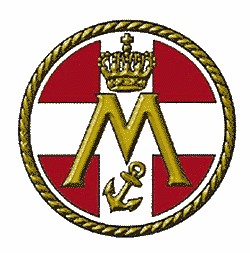 KØBENHAVNs MARINEFORENINGTakkeladsvej opgang 3    1439 KØBENHAVN K                                                        GIRO 542 0954  Mobil: 28378427e-mail: kbhmf@outlook.dkPer Vilstrup OlesenformandKent G. RavnSekretær               Karl-Erik KnaacknæstformandHans Philipsenkasserer          Johnny BannowArrangementsformandFrank PetersenBestyrelsesmedlemErik Staffeldt BestyrelsesmedlemOle ReeseSkyttelavsformand_______________________